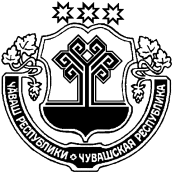 Об утверждении Плана проведения экспертизы нормативных правовых актов администрации Красночетайского района Чувашской Республики, затрагивающих вопросы осуществления предпринимательской и инвестиционной деятельности на 2021 годВ соответствии с постановлением администрации Красночетайского района Чувашской Республики от 26.11.2018 № 495 "Об утверждении Порядка проведения экспертизы нормативных правовых актов Красночетайского района Чувашской Республики, затрагивающих вопросы осуществления предпринимательской и инвестиционной деятельности», 1. Утвердить прилагаемый План проведения экспертизы нормативных правовых актов администрации Красночетайского района Чувашской Республики, затрагивающих вопросы осуществления предпринимательской и инвестиционной деятельности на 2019 год.2. Отделу экономики, земельных и имущественных отношений администрации Красночетайского района Чувашской Республики обеспечить:- проведение публичных консультаций по нормативным правовым актам администрации Красночетайского района Чувашской Республики с представителями предпринимательского сообщества;- исследование нормативных правовых актов администрации Красночетайского района Чувашской Республики на предмет выявления положений, необоснованно затрудняющих осуществление предпринимательской и инвестиционной деятельности;- составление заключений об экспертизе нормативных правовых актов администрации Красночетайского района Чувашской Республики, включенных в План проведения экспертизы нормативных правовых актов администрации Красночетайского района Чувашской Республики, затрагивающих вопросы осуществления предпринимательской и инвестиционной деятельности на 2019 год.3. Контроль за исполнением настоящего распоряжения возложить отдел экономики, земельных и имущественных отношений администрации района.Глава администрации района 					                          И.Н. Михопаров Утвержденраспоряжением администрацииКрасночетайского районаот _____03.02.2021 № _72__Планпроведения экспертизы нормативных правовых актов администрации Красночетайского района Чувашской Республики, затрагивающих вопросы осуществления предпринимательской и инвестиционной деятельности на 2021 годЧУВАШСКАЯ РЕСПУБЛИКА   АДМИНИСТРАЦИЯ КРАСНОЧЕТАЙСКОГО РАЙОНАЧĂВАШ РЕСПУБЛИКИХĔРЛĔ ЧУТАЙ РАЙОНадминистрацийĔРАСПОРЯЖЕНИЕ               03.02.2021 № 72село Красные ЧетаиХ У Ш У              03.02.2021 № 72Хĕрлĕ Чутай  салиNп/пНаименование нормативного правового актаЗаявителиПериод проведения экспертизыОтветственные исполнители1.Постановление администрации Красночетайского района Чувашской Республики от  05.08.2020 года № 315 «Об утверждении Порядка предоставления рассрочки платежа по договорам купли-продажи земельных участков, находящихся в муниципальной собственности Красночетайского района Чувашской республики и земельных участков, государственная собственность на которые не разграничена, на которых расположены здания, строения, сооружения, собственникам таких зданий, строений, сооружений либо помещений в них.Администрация Красночетайского районаИюньОтдел экономики, земельных и имущественных отношений администрации района